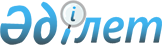 "Әскери мүліктің жекелеген мәселелері" туралы Қазақстан Республикасы Үкіметінің 2001 жылғы 7 тамыздағы № 1039 қаулысына өзгерістер енгізу туралы
					
			Күшін жойған
			
			
		
					Қазақстан Республикасы Үкіметінің 2017 жылғы 6 сәуірдегі № 173 қаулысы. Күші жойылды - Қазақстан Республикасы Үкіметінің 2019 жылғы 29 тамыздағы № 637 қаулысымен.
      Ескерту. Күші жойылды – ҚР Үкіметінің 29.08.2019 № 637 қаулысымен.
      Қазақстан Республикасының Үкіметі ҚАУЛЫ ЕТЕДІ: 
      1. "Әскери мүліктің жекелеген мәселелері" туралы Қазақстан Республикасы Үкіметінің 2001 жылғы 7 тамыздағы № 1039 қаулысына мынадай өзгерістер енгізілсін: 
      тақырыбы мынадай редакцияда жазылсын: 
      "Әскери мүлік айналымының жекелеген мәселелері";
      5-тармақтың бірінші бөлігі мынадай редакцияда жазылсын: 
      "5. Қазақстан Республикасы Қорғаныс және аэроғарыш өнеркәсібі министрлігінің "Қазарнаулыэкспорт (Казспецэкспорт)" республикалық мемлекеттік кәсіпорны заңнамада белгіленген тәртіппен мыналарды жүзеге асыратын уәкілетті ұйым болып белгіленсін:".
      2. Осы қаулы қол қойылған күнінен бастап қолданысқа енгізіледі.
					© 2012. Қазақстан Республикасы Әділет министрлігінің «Қазақстан Республикасының Заңнама және құқықтық ақпарат институты» ШЖҚ РМК
				
      Қазақстан Республикасының

      Премьер-Министрі

Б. Сағынтаев
